Publicado en Madrid el 10/09/2021 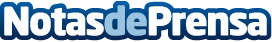 Solvia ofrece 600 parcelas a precios ajustados para destinar a la autopromoción El interés por contar con una vivienda unifamiliar es cada vez mayor: las compraventas crecen en junio un 78% interanual, y el número de visados de dirección de obra nueva para construir chalés o adosados aumenta un 37% en los cinco primeros meses del año respecto al mismo periodo de 2020. Con el objetivo de facilitar el acceso a inmuebles de este tipo, Solvia pone a disposición de particulares la campaña ‘Parcelas que se convierten en hogares’, compuesta por suelos urbanizables a 30.000€ de mediaDatos de contacto:RedacciónMadridNota de prensa publicada en: https://www.notasdeprensa.es/solvia-ofrece-600-parcelas-a-precios-ajustados Categorias: Nacional Inmobiliaria Finanzas http://www.notasdeprensa.es